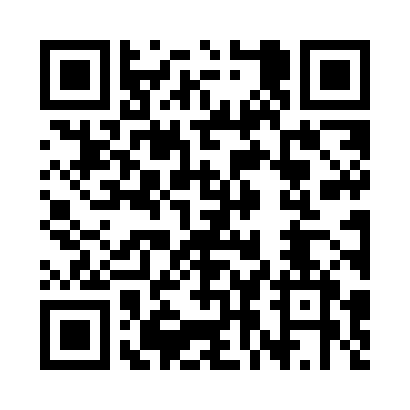 Prayer times for Witoldzin, PolandWed 1 May 2024 - Fri 31 May 2024High Latitude Method: Angle Based RulePrayer Calculation Method: Muslim World LeagueAsar Calculation Method: HanafiPrayer times provided by https://www.salahtimes.comDateDayFajrSunriseDhuhrAsrMaghribIsha1Wed2:435:2112:505:598:2110:472Thu2:395:1912:506:008:2210:503Fri2:375:1712:506:018:2410:544Sat2:375:1512:506:028:2610:565Sun2:365:1412:506:038:2810:576Mon2:355:1212:506:048:2910:577Tue2:345:1012:506:058:3110:588Wed2:335:0812:506:068:3310:599Thu2:335:0612:506:078:3410:5910Fri2:325:0512:506:088:3611:0011Sat2:315:0312:506:098:3711:0112Sun2:315:0112:506:108:3911:0113Mon2:305:0012:506:118:4111:0214Tue2:294:5812:506:128:4211:0315Wed2:294:5712:506:138:4411:0316Thu2:284:5512:506:148:4511:0417Fri2:284:5412:506:158:4711:0518Sat2:274:5212:506:158:4811:0519Sun2:264:5112:506:168:5011:0620Mon2:264:4912:506:178:5111:0721Tue2:254:4812:506:188:5311:0822Wed2:254:4712:506:198:5411:0823Thu2:244:4512:506:208:5611:0924Fri2:244:4412:506:218:5711:0925Sat2:244:4312:506:218:5811:1026Sun2:234:4212:516:229:0011:1127Mon2:234:4112:516:239:0111:1128Tue2:234:4012:516:249:0211:1229Wed2:224:3912:516:249:0411:1330Thu2:224:3812:516:259:0511:1331Fri2:224:3712:516:269:0611:14